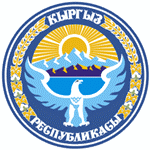 Кыргыз  Республикасы                                         Кыргызская Республика                                    Ош шаардык  Кеёеши   				        Ошский городской  Кенеш                                                                  	    	     ОЧЕРЕДНАЯ XIII СЕССИЯ  ОШСКОГО ГОРОДСКОГО  КЕНЕША   (IV  созыв)П О С Т А Н О В Л Е Н И Ег. Ош				                           №123                                 от 20 июня 2018 годаОб утверждении Положенияо резервном фонде мэрии города ОшРассмотрев и обсудив проект Положения о резервном фонде мэрии города Ош предложенного мэрией города Ош, согласно статьи 24 «Бюджетного Кодекса» Кыргызской Республики и статей 4 и 5 закона  «О нормативно правовых актах  Кыргызской Республики» и учитывая постановления постоянной депутатской комиссии Ошского городского Кенеша по вопросам бюджета, экономики и промышленности  №10 от 17 мая 2018 года, а также  мнения выступивших на сессии депутатов, Ошский городской Кенеш ПОСТАНОВЛЯЕТ:1.Утвердить  Положение о резервном фонде мэрии города Ош, согласно приложения (приложение прилагается).2. Считать утратившим силу постановление Ошского городского Кенеша №229     от 2014 года «Об утверждении Положения о резервном фонде мэрии города Ош»3.Данное постановление зарегистрировать в установленном законом порядке (Б.Астанакулов) и опубликовать в  средствах массовой информации (А.Эргашева). 4.Контроль исполнения настоящего постановления возложить на постоянную депутатскую комиссию Ошского городского Кенеша по вопросам бюджета, экономики и промышленности (А. Батыров). Председатель Ошского городского Кенеша                                                                                	          Ж.ОрмоновПриложение  к постановлению очередной XIII сессии Ошского  городского  Кенеша  №123 от 20.06.2018                                                                                                                                                                                                                                      ПОЛОЖЕНИЕ«О резервном фонде мэрии города Ош»I  ГЛАВА      Общее положение               1.1.Это Положение определяет формирование  и  финансирование средств  резервного фонда мэрии города Ош (далее – «резервный фонд»).1.2.Резервный фонд создается согласно статье 24 «Бюджетного Кодекса» Кыргызской Республики для  финансирования непредвиденных расходов.1.3.Средства резервного фонда предусмотрены для финансирования непредвиденных  расходов бюджета города Ош, которые не обозначены на текущий бюджетный год.II ГЛАВАПорядок составления резервного фонда 2.1. Резервный фонд формируется для финансирования непредвиденных расходов, требующих неотложного финансирования в текущем бюджетном году за счет текущих поступлений в местный бюджет, из собственных доходов.2.2.Размер резервного фонда, согласно Бюджетного Кодекса Кыргызской Республики, не должен превышать 1 процента от объема расходов бюджета города Ош (без учета спец. средств)  и утверждается Ошским городским Кенешем.III ГЛАВА Направления использования средств резервного фонда3.1. Решение о назначениях и объемах использования резервного фонда принимается мэрией города Ош, согласно  настоящему положению. 3.2. Средства резервного фонда используется на следующие мероприятия:- для строительства социально-культурных, административных объектов и инфраструктур,  находящихся в государственной и муниципальной собственности, а так же на частичное содействие в финансировании  ремонтных работ;- единовременная материальная помощь  ветеранам и участникам Великой Отечественной войны,  участникам Афганской войны и Баткенских событий, ликвидаторам аварии на Чернобыльской АЭС, лицам с ограниченными возможностями здоровья, малоимущим гражданам и семьям, пострадавшим от стихийных бедствий, а так же другим категориям социально  нуждающихся граждан и уязвимых слоев населения;-оказание единовременной материальной помощи ветеранам труда, выдающимся личностям Кыргызской Республики, проживающем на территории города, внесшим весомый вклад в развитии Кыргызской Республики, почетным гражданам города. -оперативное решение вопросов по предотвращению и ликвидации последствий стихийных бедствий и чрезвычайных ситуаций и других обстоятельств непреодолимой силы, а также по обеспечению общественного порядка и безопасности на территории города;-оказание дополнительной финансовой помощи в подготовке и проведении международных, республиканских и городских социальных  культурно-массовых  и иных мероприятий;-проведение официальных приемов, встреч, семинаров, форумов, и других мероприятий общегородского значения, оказание содействие при проведении различных мероприятий общественными организациями и учреждениями, независимо от формы собственности, а также организаций, финансируемых из республиканского бюджета;-организация служебных поездок работников муниципальных учреждений и предприятий за границу, приобретение сувениров и ценных подарков;-частичное финансирование мероприятий по увековечиванию памяти выдающихся общественных и политических деятелей Кыргызской Республики;-проведение благотворительных марафонов для оказания финансовой помощи малоимущим слоям населения города;-проведение благотворительных марафонов для оказания финансовой помощи малоимущим слоям населения города;-оказание финансовой поддержки участникам спортивных мероприятий, а также деятелей науки и культуры;-поощрение работников в связи с профессиональными и официальными праздниками Кыргызской Республики;-оказание материальной помощи работникам местного самоуправления, в случае болезни  или смерти его самого или близких родственников;-исполнение актов судебных инстанций, вступивших в законную силу;-на другие цели, имеющие важное значение и требующие неотложного финансирования, в пределах возложенных полномочий и рамках существующего законодательства Кыргызской Республики. IV ГЛАВАПорядок выделение и расходования средств резервного фонда4.1.Получателями средств резервного фонда могут быть государственные и муниципальные органы, юридические и частные лица.4.2.Субъекты, обозначенные в пункте 8 настоящего  положения могут обратиться в мэрию города Ош для выделения средств резервного фонда.  В обращении должны содержаться информация о получателе, направления использования, а так же объем финансирования.  В необходимых случаях, структурное подразделение аппарата мэрии города Ош в праве требовать у соответсвующих муниципальных и государственных органов подтверждающие документы, о необходимости выделения денежных средств из резервного фонда получателю.По положительным результатам рассмотрения обращений, структурным подразделением аппарата мэрии города Ош разрабатывается проект решения мэра города Ош, о выделении денежных средств из резервного фонда . 4.3.Решение о расходовании средств резервного фонда принимается распоряжением мэра города Ош.4.4.Не допускается использование средств резервных фондов на:1) проведение выборов, референдумов;2) освещение деятельности руководителей органов местного самоуправления и местных Кенешей;3) оплату труда и материальное поощрение муниципальных служащих;4) мероприятия по текущему материально-техническому и финансовому обеспечению деятельности органов местного самоуправления.V ГЛАВАКонтроль расходования средств резервного  фонда5.1.Распорядитель и получатели  несут персональную ответственность за целевое и эффективное использование средств резервного фонда согласно законодательствам Кыргызской Республики.Руководитель аппарата                                      Ошского городского  Кенеша:                                                               С.Маматалиева